Crab Soccer -Divide the class into 4 teams. Place each team onto one side of a large square (defined by the lines on your gym floor). Number each student 1-whatever # each team has. (for example each team would have a 1-6, if there is an odd number then one team has an extra #3 or something.)The large Omnikin ball (very lightweight) goes into the middle of the square. The teacher calls out a # and the student from each team that has that # crabwalks out to the center and tries to kick the ball out of the square past/over one of the other teams.  I usually give them about a minute to do that. If they have not gotten it out then I blow the whistle and we reset and try another #. if the ball goes out, then the team who let it out gets no points and the other three teams each get a point. (If the ball goes past the green team, the red, blue and yellow teams all get one point. If it goes out on  a corner between two teams and I cannot tell who let it out I give the other two teams a point and call the goal on those two teams).The students that are not called out are "goalies". They can protect their "goal" or side of the square. They can sit, crabwalk or kneel. They are allowed to use their hands and or feet. If a goalie stands, or crosses the line into the square the whistle blows and an "automatic goal" is scored against that team, resulting in points for the other three teams.Another version is to play the #'s against each other. For example the 4's when they come out can try to get the ball out of the square and the rest of the kids can try to keep it in. If it goes out the 4's get a point, if not then the 1,2,3,5, and 6 get a point. They have to keep their own score for this.Another version is to play "categories". I give a category snow skiing vs. water skiing and all of the kids make a "silent choice". When I calll snow skiing the kids who picked that crab walk out and try to kick it out and the kids who picked water skiing are the goalies. Very fun, timing needs to be shorter. Fun to see what kids like, and to see when there is only one goalie on a team because everyone else picked the first choice.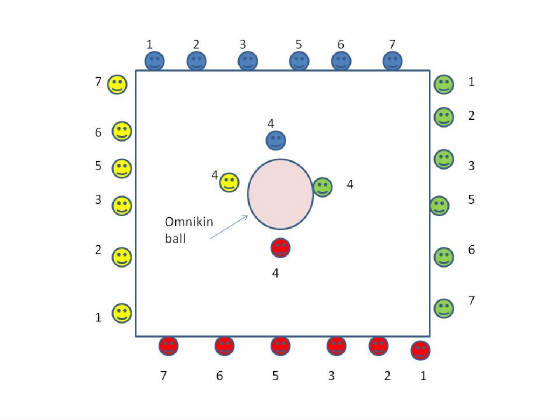 